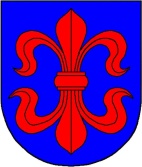 VILKAVIŠKIO RAJONO SAVIVALDYBĖS TARYBASpREndimasDĖL MOKESČIO UŽ VAIKO IŠLAIKYMĄ VILKAVIŠKIO RAJONO SAVIVALDYBĖS ŠVIETIMO ĮSTAIGOSE, ĮGYVENDINANČIOSE IKIMOKYKLINIO IR PRIEŠMOKYKLINIO UGDYMO PROGRAMAS,  NUSTATYMO TVARKOS APRAŠO TVIRTINIMO 2018 m. gruodžio 21 d. Nr. B-TS-1280     VilkaviškisVadovaudamasi Lietuvos Respublikos švietimo įstatymo 70 straipsnio 11 dalimi, Lietuvos Respublikos vietos savivaldos įstatymo 16 straipsnio 2 dalies 37 punktu, 18 straipsnio 1 dalimi ir Lietuvos Respublikos sveikatos apsaugos ministro 2010 m. balandžio 22 d. įsakymu Nr. V-313 „Dėl Lietuvos higienos normos HN 75:2016 „Ikimokyklinio ir priešmokyklinio ugdymo programų vykdymo bendrieji sveikatos saugos reikalavimai“ patvirtinimo“ (Lietuvos Respublikos sveikatos apsaugos ministro 2016 m. sausio 26 d. įsakymo Nr. V-93 redakcija) patvirtintos  Lietuvos higienos normos HN 75:2016 „Ikimokyklinio ir priešmokyklinio ugdymo programų vykdymo bendrieji sveikatos saugos reikalavimai“  8 punktu, Vilkaviškio rajono savivaldybės taryba  nusprendžia:1. Patvirtinti Mokesčio už vaiko išlaikymą Vilkaviškio rajono savivaldybės švietimo įstaigose, įgyvendinančiose ikimokyklinio ir priešmokyklinio ugdymo programas, nustatymo tvarkos aprašą (pridedama).2. Pripažinti netekusiais galios:2.1. Vilkaviškio rajono savivaldybės tarybos 2015 m. rugpjūčio 28 d. sprendimo Nr. B-TS-117 „Dėl mokesčio už vaiko išlaikymą Vilkaviškio rajono savivaldybės švietimo įstaigose, įgyvendinančiose ikimokyklinio ir priešmokyklinio ugdymo programas, tvarkos aprašo tvirtinimo ir vienos dienos vaiko maitinimo normos nustatymo“ 1 punktą;2.2. Vilkaviškio rajono savivaldybės tarybos 2015 m. gruodžio 18 d. sprendimą Nr. B-TS-243 „Dėl mokesčio už vaiko išlaikymą Vilkaviškio rajono savivaldybės švietimo įstaigose, įgyvendinančiose ikimokyklinio ir priešmokyklinio ugdymo programas, tvarkos aprašo 9.3.5 punkto pakeitimo“.3. Nustatyti, kad šis sprendimas įsigalioja nuo 2019 m. sausio 2 d.Šis sprendimas per vieną mėnesį nuo įsigaliojimo dienos gali būti skundžiamas Regionų apygardos administracinio teismo Kauno rūmams (adresu: A. Mickevičiaus g. 8A, Kaunas) Lietuvos Respublikos administracinių bylų teisenos įstatymo nustatyta tvarka.Skelbiamas viešai     PATVIRTINTA                                                                                      Vilkaviškio rajono savivaldybės tarybos                                                            2018 m. gruodžio 21 d.                                                                sprendimu Nr. B-TS-1280MOKESČIO UŽ VAIKO IŠLAIKYMĄ VILKAVIŠKIO RAJONO SAVIVALDYBĖS ŠVIETIMO ĮSTAIGOSE, ĮGYVENDINANČIOSE IKIMOKYKLINIO IR PRIEŠMOKYKLINIO UGDYMO PROGRAMAS, NUSTATYMO TVARKOS APRAŠAS I SKYRIUSBENDROSIOS NUOSTATOS1. Mokesčio už vaiko išlaikymą Vilkaviškio rajono savivaldybės švietimo įstaigose, įgyvendinančiose ikimokyklinio ir priešmokyklinio ugdymo programas (toliau – Įstaigos), nustatymo tvarkos aprašas (toliau – Aprašas) reglamentuoja ikimokyklinio ir priešmokyklinio amžiaus vaiko maitinimo, ugdymo reikmių tenkinimo mokesčių, lengvatų taikymo ir pateikiamų dokumentų lengvatoms priėmimo Vilkaviškio rajono savivaldybės švietimo įstaigose sąlygas ir tvarką.2. Aprašas parengtas vadovaujantis Lietuvos Respublikos švietimo įstatymo 36 straipsnio 9 dalimi, Lietuvos Respublikos sveikatos apsaugos ministro 2010 m. balandžio 22 d. įsakymu Nr. V-313 „Dėl Lietuvos higienos normos HN 75:2016 „Ikimokyklinio ir priešmokyklinio ugdymo programų vykdymo bendrieji sveikatos saugos reikalavimai“ patvirtinimo“ (Lietuvos Respublikos sveikatos apsaugos ministro 2016 m. sausio 26 d. įsakymo Nr. V-93 redakcija)  .3. Apraše vartojamos sąvokos atitinka Lietuvos Respublikos švietimo įstatyme vartojamas sąvokas.II SKYRIUSMokesčio už VAIKO MAITINIMĄ ir ugdymo REIKMIŲ TENKINIMĄ nustatymas4. Už vaiko išlaikymą Įstaigose tėvai (globėjai) moka Vilkaviškio rajono savivaldybės tarybos nustatyto dydžio mokestį. Jį sudaro:4.1. vaiko dienos maitinimo normos mokestis;4.2. fiksuotas mokestis vaiko ugdymo aplinkai gerinti.5. už vaiko maitinimą ikimokyklinio ir priešmokyklinio ugdymo grupėse tėvai (globėjai) moka 100 proc. nustatytos dienos (paros) maitinimo kainos mokestį už kiekvieną lankytą, nelankytą, nepateisintą dieną.6. Vaikai, ugdomi trumpo buvimo grupėse ne ilgiau kaip 4 valandas arba pasirinkus 4 valandų ugdymą ir integruoti į grupes, kurių veiklos trukmė ilgesnė, tėvų (globėjų) prašymu gali būti nemaitinami arba maitinami vieną arba du kartus per dieną.7. Surinktas mokestis už vaikų maitinimą skiriamas tik vaikų maitinimui (maisto produktams įsigyti).8. Fiksuotas mokestis ikimokyklinio amžiaus vaiko ugdymo aplinkai gerinti mokamas už kiekvieną mėnesio dieną (išskyrus šeštadienį, sekmadienį ir švenčių dienas).III SKYRIUSmokesčio lengvatų taikymas ir jas patvirtinančių dokumentų pateikimas9. Mokestis už vaiko maitinimą tėvų (globėjų) prašymu mažinamas 50 procentų, jeigu:9.1. vaikas (vaikai) turi tik vieną iš tėvų (globėjų) (jeigu vienas iš tėvų miręs, nenurodytas vaiko gimimo liudijime, teismo pripažintas dingusiu be žinios ar nežinia kur esančiu, teismo pripažintas neveiksniu, vienam iš tėvų neterminuotai apribota valdžia) pateikus tai patvirtinančius dokumentus; 9.2. šeima augina tris ir daugiau mažamečių ir / ar besimokančių bendrojo ugdymo mokykloje kasdieniu mokymosi būdu, profesinės ar aukštosios mokyklos nuolatinių studijų forma vaikų (iki 24 metų), pateikus šeimos sudėtį ar vaiko gimimo liudijimo kopiją ir mokymąsi patvirtinančius dokumentus;9.3. vienas iš tėvų atlieka nuolatinę privalomąją pradinę karo tarnybą, pateikus tai patvirtinančią pažymą;9.4. vaikas (vaikai) auga mokinių ar studentų šeimoje, kurioje vienas iš tėvų (globėjų) mokosi mokymo įstaigos nuolatinių studijų forma, pateikus pažymas apie mokslo tęsimą vasario ir rugsėjo mėnesiais;9.5. vaikas serga onkologine liga, diabetu, epilepsija esant nekompensuotiems priepuoliams, skiriant adekvatų gydymą ir vidutinės bei sunkios formos astma, pateikus tai patvirtinančią pažymą;9.6. tėvams (globėjams) ar vienam iš tėvų (globėjų) nustatytas 0–40  proc. darbingumas, pateikus tai patvirtinančius dokumentus.10. Mokestis už vaiko maitinimą nemokamas, jeigu:10.1. šeima gauna socialinę pašalpą;10.2. vaikams Savivaldybės administracijos Vaiko gerovės komisija yra skyrusi privalomą ikimokyklinį ugdymą; 10.3. vaikui nustatyta negalia arba dideli ar labai dideli specialieji ugdymosi poreikiai ir lankančiam bendrojo ugdymo, specializuotą grupę lopšelyje-darželyje arba bendrojo ugdymo mokyklos ikimokyklinio, priešmokyklinio ugdymo grupę, pateikus tai patvirtinančius dokumentus;10.4. vaikas nelanko įstaigos dėl:10.4.1. ligos, tėvams pateikus pranešimą raštu;10.4.2. tėvų (globėjų) kasmetinių, nemokamų, motinos nėštumo ir gimdymo atostogų metu, pateikus patvirtinančius dokumentus;10.4.3. tėvų (globėjų) darbo pagal kintantį darbo grafiką, pateikus iš darbovietės pažymą arba darbo grafikus iki kiekvieno mėnesio paskutinės dienos, kuriuose būtų nurodytas nedarbo dienų skaičius, nuolat dirba pamainomis, nuolat turi laisvas darbo dienas;10.4.4. tėvams (globėjams) suteikiamos Lietuvos Respublikos darbo kodekso 138 straipsnio 3 punkte numatytos papildomos poilsio dienos per mėnesį, auginantiems neįgalų vaiką iki aštuoniolikos arba du vaikus iki dvylikos metų ar auginantiems tris ir daugiau vaikų iki dvylikos metų dėl suteikiamų dviejų papildomų poilsio dienų per mėnesį, pateikus iš darbovietės pažymą arba darbo grafikus iki kiekvieno mėnesio paskutinės dienos;10.4.5. mokinių atostogų, pateikus prašymą;10.4.6. vasaros meto (birželio–rugpjūčio mėn.);10.4.7. vaiko ugdymo vietoje vykstančių remonto darbų arba šioje įstaigoje vykstančių remonto darbų, dėl kurių, pagal vaiko sveikatos būklę, gali paūmėti jo sveikatos sutrikimai, pateikus atitinkamą medicininę pažymą remonto laikotarpiu;10.4.8. įstaigoje atsiradusių techninių nesklandumų (gedimų ir pan.) – šių nesklandumų šalinimo dienomis;10.4.9. nelaimių šeimoje (artimųjų mirtis), ne ilgiau kaip 3 dienas;10.4.10. žemesnės kaip minus 20 laipsnių oro temperatūros.11. Mokestį vaiko ugdymo aplinkai gerinti moka visi tėvai (globėjai), išskyrus tėvus (globėjus), kurių vaikui Vilkaviškio savivaldybės administracijos direktoriaus įsakymu paskirtas privalomas ikimokyklinis / priešmokyklinis ugdymas.12. Dokumentai, patvirtinantys lengvatos taikymą, pateikiami įstaigos direktoriui, priimant vaiką į Įstaigą, o dokumentai apie vėliau atsiradusią teisę į lengvatą – visomis darbo dienomis. 13. Lengvata taikoma pateikus prašymą bei dokumentus, patvirtinančius teisę į lengvatą, nuo kito mėnesio 1 dienos. už praėjusį laikotarpį mokestis neperskaičiuojamas, išskyrus socialiai remtinas šeimas.14. Šeimoms, gaunančioms socialines pašalpas, mokestis perskaičiuojamas nuo pašalpos skyrimo mėnesio už praėjusį laikotarpį, ne ilgesnį kaip trys mėnesiai. Dėl objektyvių priežasčių laiku nepateikus pažymos mokestis perskaičiuojamas nuo pašalpos skyrimo mėnesio.15. Lengvatos taikymas įforminamas Įstaigos direktoriaus įsakymu, su kuriuo kitą dieną supažindinamas apskaitą tvarkantis asmuo ar Įstaiga, jei apskaita perduota tvarkyti kitai Įstaigai.16. Paaiškėjus apie neteisėtą naudojimąsi lengvata, mokesčiai yra perskaičiuojami ir sumokami per vieną mėnesį.17. Netekus teisės į lengvatą, tėvai (globėjai) apie tai raštu praneša Įstaigos direktoriui.18. Tėvai (globėjai) gali gauti tik vieną lengvatą.IV SKYRIUS BAIGIAMOSIOS NUOSTATOS19. Mokestis už vaiko maitinimą ir ugdymo reikmių tenkinimą Įstaigose, įgyvendinančiose ikimokyklinio ir priešmokyklinio ugdymo programas, mokamas už praėjusį mėnesį ir turi būti sumokėtas iki kito mėnesio 20 dienos.20. Už mokesčių surinkimą yra atsakingas Įstaigos direktorius ar jo įgaliotas asmuo. Jeigu dėl nepateisinamų priežasčių laiku nesumokamas mokestis, Įstaigos direktorius turi teisę pašalinti vaiką iš Įstaigos sąrašų, prieš tai raštu įspėjęs tėvus (globėjus).21. Tėvai (globėjai) atsako už pateikiamų dokumentų ir informacijos teisingumą.    22. Įmokos ir skolos už vaiko maitinimą ir ugdymo reikmių tenkinimą apskaitomos ir išieškomos Lietuvos Respublikos teisės aktų nustatyta tvarka.23. Aprašas skelbiamas Vilkaviškio rajono savivaldybės ir švietimo Įstaigų interneto svetainėse.24. Vilkaviškio rajono savivaldybės administracijos Švietimo, kultūros ir sporto skyrius kontroliuoja, kaip vykdomi šio Aprašo reikalavimai. 25. Šis Aprašas gali būti keičiamas, papildomas ar panaikinamas Savivaldybės tarybos sprendimu.26. Šio Aprašo įgyvendinimo kontrolę atlieka Savivaldybės Kontrolės ir audito tarnyba. ______________Savivaldybės merasAlgirdas Neiberka